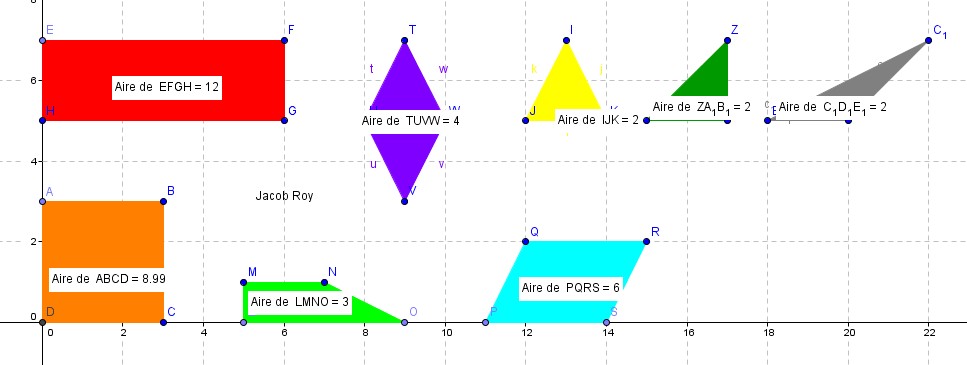 Aire du triangle ;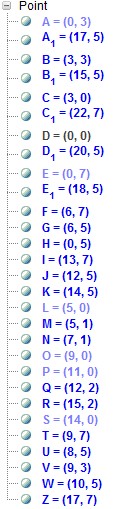  bxh=2 ;  2x2= 2 ;2cm² ;        Aire du carré ;   cxc ; 3x3 ; 9cm² ;         Aire du rectangle ;   bxh ; 6x2 ; 12cm² ;Aire du losange ;dxd = 2;4x2 = 4cm²;Aire du parrasllelograme; bx h;= 3x2 = 6cm²Aire du trapèze; B+b x h = 2;4x2 x 1=2 3cm²;